Formato D2D (Declaración de aduana para pasajeros procedentes del extranjero (español e inglés).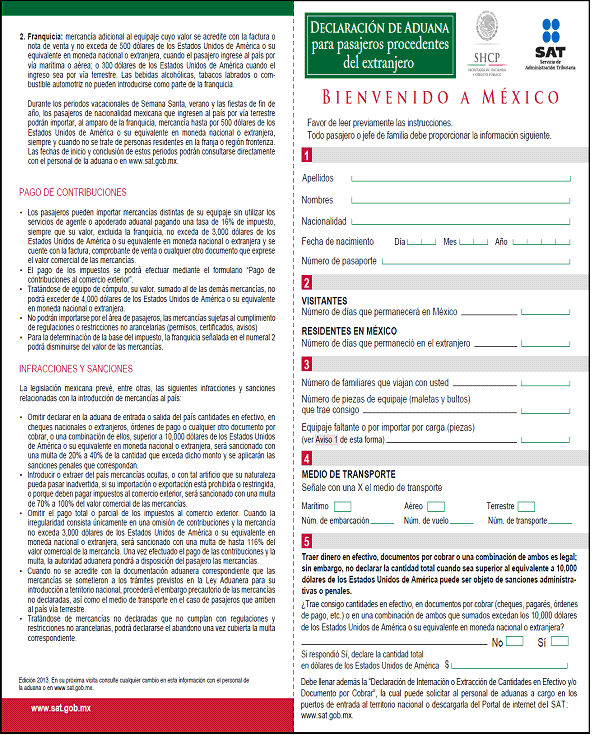 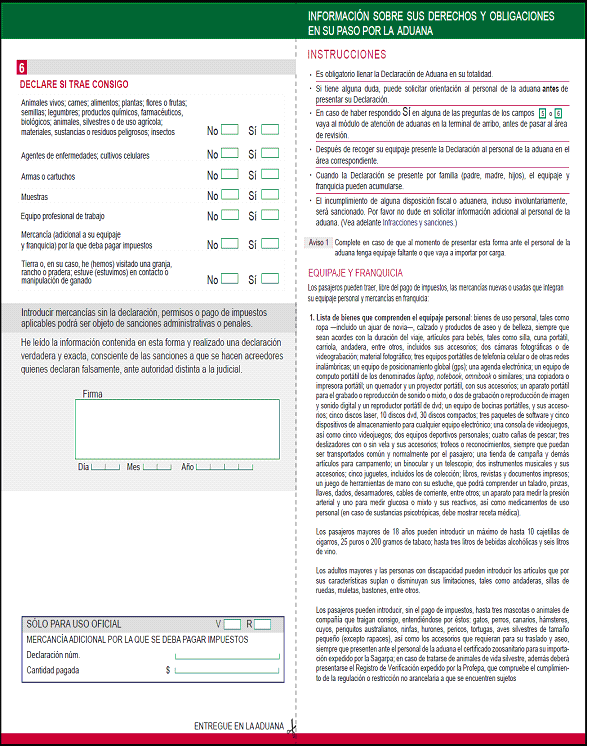 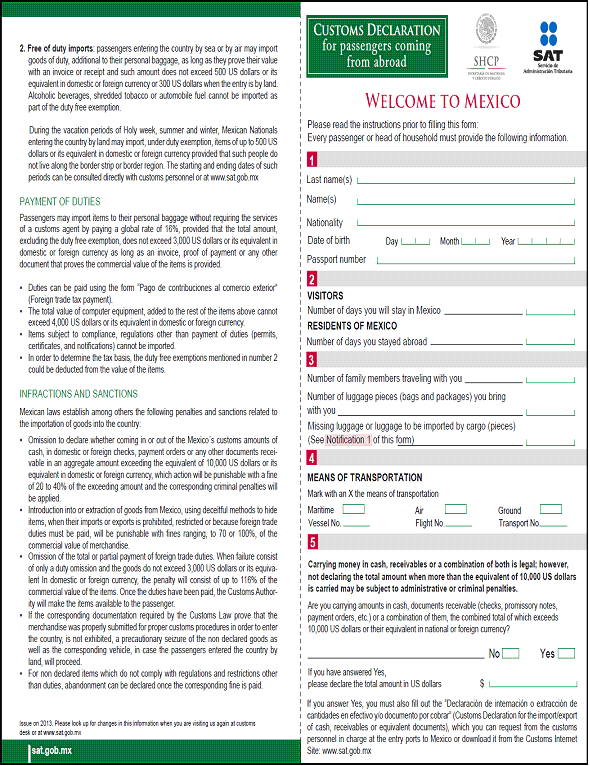 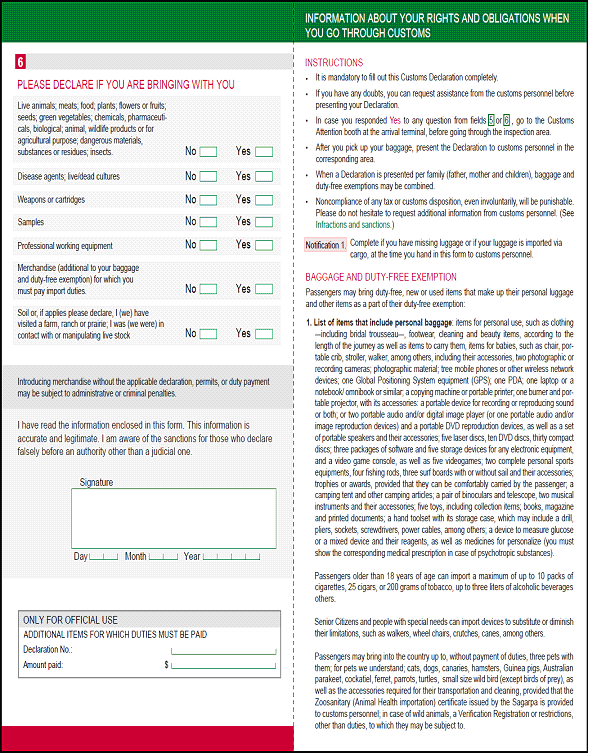 